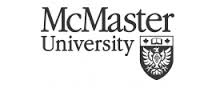 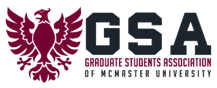 CLUB REGISTRATION FORMPlease take some time so fill out the following form. All information is required. All registering Clubs/Societies must submit the required documentation in order to become an official GSA Club/Society. The GSA Office has the right to refuse applications if the Club doesn’t meet the recognition requirement. For any questions or concerns, please contact the VP Services using the email gsavpserv@mcmaster.ca. 1. Name of Club or Society2. Public contact details3. Give a brief description of the Club or Society’s primary objective(s) and activities. This information will appear on the Clubs Website (maximum of 300 words).4. What would be the additional value that the Club would bring to the GSA by being recognized? (Maximum of 200 words)5. Membership and fee subscription6. Executives ContactsEach Club must have a minimum of four Executive Members, including the President. The contacts you provide here will not be publicly available. All details are requiredOther committee members7. Banking Information (if applicable)8. Associations with Outside GroupsPlease, state the name(s) of any external organization involved with your Club or Society in any way.Current Student Club MembershipName of main contactTelephone Postal address / PO Box Email address Other contactWebsite Address Principal Location Community MembersUndergraduate MembersOther Locations GSA MembersNumber of current studentsNumber of ExecutivesTotal Membership of ClubSigning Officer #1 NamePositionStudent IDEmail addressPhone number(s)Signing Officer #2 NamePositionStudent IDEmail addressPhone number(s)Signing Officer #3 NamePositionStudent IDEmail addressPhone number(s)Signing Officer #4 NamePositionStudent IDEmail addressPhone number(s)NameStudent ID (if applicable) Name of the BankAccount numberFirst NameLast NameStudent Number